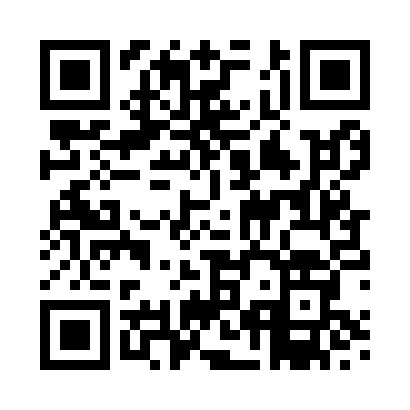 Prayer times for Inverailort, Highland, UKMon 1 Jul 2024 - Wed 31 Jul 2024High Latitude Method: Angle Based RulePrayer Calculation Method: Islamic Society of North AmericaAsar Calculation Method: HanafiPrayer times provided by https://www.salahtimes.comDateDayFajrSunriseDhuhrAsrMaghribIsha1Mon3:014:351:277:1610:1811:522Tue3:014:361:277:1610:1811:523Wed3:024:371:277:1610:1711:524Thu3:024:381:277:1610:1611:525Fri3:034:391:277:1510:1511:516Sat3:044:401:287:1510:1511:517Sun3:044:411:287:1510:1411:518Mon3:054:431:287:1410:1311:509Tue3:064:441:287:1410:1211:5010Wed3:074:451:287:1310:1111:4911Thu3:074:471:287:1310:0911:4912Fri3:084:481:287:1210:0811:4813Sat3:094:501:297:1210:0711:4814Sun3:104:511:297:1110:0611:4715Mon3:114:531:297:1110:0411:4616Tue3:114:541:297:1010:0311:4617Wed3:124:561:297:0910:0111:4518Thu3:134:571:297:0810:0011:4419Fri3:144:591:297:089:5811:4320Sat3:155:011:297:079:5711:4321Sun3:165:031:297:069:5511:4222Mon3:175:041:297:059:5311:4123Tue3:185:061:297:049:5111:4024Wed3:185:081:297:039:5011:3925Thu3:195:101:297:029:4811:3826Fri3:205:121:297:019:4611:3727Sat3:215:141:297:009:4411:3628Sun3:225:151:296:599:4211:3529Mon3:235:171:296:589:4011:3430Tue3:245:191:296:579:3811:3331Wed3:255:211:296:559:3611:32